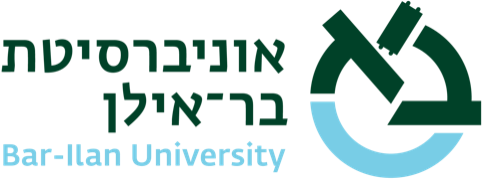 תאריך עדכון: 13.04.2021 בית-הספר לתקשורת נשות ציבור ופוליטיקאיות בשיח התקשורתי 63-245-01Female Politicians and Public Figures in the Mediaשם המרצה: ד"ר גילעד גרינוולד סוג הקורס: קורס בחירה – תואר ראשון שנה: ב+גשנת לימודים: תשפ"ב	סמסטר: ...  היקף שעות: 1 ש"שאתר הקורס באינטרנט: https://lemida.biu.ac.il/שעות קבלה: יום ד' 16:00 – 17:00 משרד: בניין תקשורת, 109, חדר 02   דוא"ל: gilad.greenwald@biu.ac.il א. מטרות הקורס ותוצרי למידה:תקשורת פוליטית ומגדר הם מהתחומים הנחקרים במדעי החברה. מטרת קורס זה הינה לשלב את שני תחומי העיסוק, תוך התמקדות בשאלת רלוונטיות המגדר לסוגיית המנהיגות הפוליטית. חלקו הראשון של הקורס יעסוק בדרכים באמצעותן תפיסת העולם הפטריארכלית משתקפת ומובנית בתקשורת ההמונים. בכלל זאת, יושם דגש על ייצוגים של מודל היופי ודימוי הגוף, על המינוח "הכחדה סימבולית" ועל מסגרות סיקור שנמצאו כדומיננטיות בהקשר של סיקור נשים ומיעוטים אחרים בתקשורת. חלקו השני של הקורס ייוחד לשאלת "המנהיג הראוי" בהקשר המגדרי: תהליכי הסוציאליזציה הפוליטית, אשר מסלילים בדרך כלל נשים לעסוק בתחומים המזוהים עם הספירה הביתית-משפחתית, וגברים לעסוק בתחומים המזוהים עם הספירה הפוליטית-ציבורית; וכן, דיכוטומיות מגדריות על בסיס של תכונות אופי ונושאים "נשיים" ו"גבריים", נורמות התנהגות אשר נלמדות כבר מגיל ינקות. לבסוף, ישוב הדיון לשדה של תקשורת ההמונים, ויתמקד בסיקורן, מסגורן וייצוגן של נשות ציבור ופוליטיקאיות בשיח התקשורתי, ובעיקר כיצד אלו מביאים לידי ביטוי ומארגנים את הדיכוטומיות המגדריות.   ב. תוכן הקורס:נושאי הקורס: 5 חטיבות מרכזיות ג. דרישות קדם: איןד. חובות, דרישות ומטלות: 1. הופעה סדירה לשיעורים והשתתפות פעילה בדיונים בכיתה. 2. קריאת ספרות החובה.   3. תרגיל אמצע: ניתוח מקרה בוחן אקטואלי (מהשנים האחרונות) באמצעות מאמר מהסילבוס. היקף התרגיל: כ-4-3 עמודים. 4. מבחן סוף סמסטר: מבחן רב ברירה (אמריקאי), הכולל את חומר ההרצאות ופרטי החובה. ה. מרכיבי הציון הסופי: תרגיל אמצע (20%)מבחן סוף סמסטר (80%) ו. ביבליוגרפיה:חטיבה א: רקע ומבוא – פירוש המציאות על פי תפיסת העולם הפטריארכלית ועל פי הגישות הפמיניסטיות השונותהרצאה 1 – הקדמה: הצגת הקורס, הגדרות והנחות מרכזיות רשות: ג'רבי, א. (1996). המחיר הכפול: מעמד האישה בחברה הישראלית ושירות הנשים בצה"ל. תל אביב: הוצאת רמות.ריץ, א. (2002). ילוד אישה. תל אביב: הוצאת עם עובד. 254-292. הרצאה 2 – שלושת הגלים של הפמיניזם  חובה: פרידן, ב. (1963). הבעיה שאין לה שם. בתוך: באום ד. ואחרות (עורכות). ללמוד פמיניזם מקראה, 2006, 48-61.רשות: דהאן-כלב, ה. (2006). פמיניזם מזרחי, פוסט-קולוניאליזם וגלובליזציה, תרבות דמוקרטית, 10, 135-161.הוקס, ב. (2002). פמיניזם זה לכולם. חיפה: פרדס. 31-35.   לויט, ק. (2012). אז מיהי פמיניסטית? הארץ, זמין ב: https://www.haaretz.co.il/gallery/women-s-day/1.1657408 (חלק א) וב- https://www.haaretz.co.il/gallery/women-s-day/1.1658131 (חלק ב). מילט, ק. (1968). תיאוריה של פוליטיקה מינית. בתוך: באום ד. ואחרות (עורכות). ללמוד פמיניזם מקראה, 2006, 67-107. Carroll, S. J. & Zerilli, L. G. (1993). Feminist challenges for political science. In: Finifter, A. W. (Ed.). Political science: The state of discipline II (pp. 55-76). Washington, D.C.: The American Political Science Association.Dietz, M. G. (2003). Current controversies in feminist theory. Annual review of political science, 6, 399-431.Goldberg, P. (1968). Are women prejudiced against women?. Transaction, 5, 28-30.חטיבה ב: שלושה עוגנים תיאורטיים לניתוח הסיקור התקשורתי של נשים  הרצאה 3 – הגישה התרבותית לתקשורת: כיצד התקשורת מבנה ומבססת הפרדות מגדריות?חובה:קארי, ג. (1989). גישה לתקשורת כתרבות. בתוך: ליבס, ת. וטלמון, מ. תקשורת כתרבות, מקראה – כרך א (2003). תל-אביב: האוניברסיטה הפתוחה, 79-96.  רשות: Greenwald, G. & Lehman-Wilzig, S. (2017). He will take care of our security better than her: Examining socio-cultural conceptions of gender in Israeli and American press coverage of female candidates for top political positions. Journal of intercultural communication, 45.הרצאה 4 – אסכולת קביעת סדר היום ו"תמונת המראה" שלה: את מי התקשורת מעלה על נס ואת מי היא מכחידה מן השיח? חובה: למיש, ד. (2007). הפוליטיקה של הדרת מיעוט בתקשורת: דימויי נשים וסיקור האלימות נגדן. בתוך: כספי, ד. תקשורת ופוליטיקה בישראל. ירושלים: הקיבוץ המאוחד, 185-208.רשות: Gerbner, G. (1972). Violence in television drama: Trends and symbolic functions. In: Comstock, G. A. & Rubinstein, E. A. (Eds.). Television and social behavior, 1, 28-187. Gerbner, G. & Gross, L. (1976). Living with television: The violence profile. Journal of communication, 26 (2), 173-199. Wanta, W., Golan, G. & Lee, C. (2004). Agenda setting and international news: Media influence on public perceptions of foreign nations quarterly. Journalism and mass communication, 81, 364-377.Tuchman, G. (1978). The symbolic annihilation of women by the mass media. In: Bennett, J. W., Kaplan-Daniels, A. & Tuchman, G. (Eds.). Hearth and home: Image of women in the mass media, 3-38. London: Oxford University Press.הרצאה 5 – מסגור נשים בשיח התקשורתי: תבניות חשיבה עיקריות, מודל היופי ודימוי הגוף חובה: לירן-אלפר. ד. וקמה, ע. (2007). עיצוב הגוף וחיטוב הזהות: ייצוגי גוף בטלוויזיה המסחרית. תל-אביב: מכון חיים הרצוג לתקשורת, חברה ופוליטיקה, 1-17. רשות: וולף, נ. (2004). מיתוס היופי: על השימוש בייצוגים של יופי נגד נשים. תל אביב: הקיבוץ המאוחד. להב, ה. (2008). מקרה מזעזע: סיקור תקשורתי של תקיפות מין בישראל. תל אביב: מכון ויצמן לתקשורת, חברה פוליטיקה, אוניברסיטת תל אביב. למיש, ד. (1994). נשים יפות – סטריאוטיפים מכוערים: דימויי נשים. בתוך: הורניק, י. ואח'. (עורכים). ניהול הפרסום, 94-97. תל אביב: האוניברסיטה הפתוחה. פירסט, ע. (1981). הצגת המינים וסטריאוטיפים מיניים המשתקפים בפרסומת המופיעה בעיתונות הישראלית. תל אביב: אוניברסיטת תל אביב. תמיר, א. (2009), ספורט, מגדר ותקשורת: נשים בעיתונות הספורט הכתובה בישראל, 2006-1948. אוניברסיטת בר-אילן, המחלקה למדעי המדינה.  חטיבה ג: נשים בציבוריות ובפוליטיקה – דיכוטומיות מגדריות והחלוקה לשתי ספירות פעולה (פרטית וציבורית) הרצאה 6 – תפיסות של מנהיגוּת ומגדר חובה: Mo, C.H. (2015). The consequences of explicit and implicit gender attitudes and Candidates' quality in the calculations of voters. Political behavior, 37(2), 357-395. הרצאה 7 – סוציאליזציה ודיכוטומיות מגדריות: החלוקה לספירה פוליטית-ציבורית אל מול ספירה פרטית-ביתית חובה: הרצוג, ח. (1994). נשים ריאליות: נשים בפוליטיקה המקומית בישראל. ירושלים: מכון ירושלים לחקר ישראל, 26-35, 50-71. רשות: המכון הישראלי לדמוקרטיה (2013). ייצוג נשים בפרלמנט. זמין ב: https://www.idi.org.il/policy/world-comparison. Herman, T. & Kurtz, G. (1995). Prospects for democratizing foreign policymaking: The gradual empowerment of Israeli women. Middle East journal, 16(1), 447-466.הרצאה 8 – נשים ומנהיגוּת פוליטית בכירה  חובה: Meeks, L. (2012). Women candidates for executive political offices and news coverage. Journal of communication, 62, 175-193.חטיבה ד:  "נשים בפוליטיקה" מול "פוליטיקה של נשים" –  שאלת הייצוג הכמותי אל מול השינוי המהותיהרצאה 9 – ייצוג פוליטי של נשים וקבוצות מיעוט  חובה: המכון הישראלי לדמוקרטיה (2013). מהו ייצוג פוליטי? זמין ב: https://www.idi.org.il/policy/world-comparison (עמ' 23-17). רשות: Sapiro, V. (1998). When are interests interesting? The problem of political representation. Feminism and Politics, 92-161.הרצאה 10 – נשים בפוליטיקה ופוליטיקה של נשים: ייצוג כמותי או שינוי מהותי?   חובה: הרצוג, ח. (1999). נשים בפוליטיקה ופוליטיקה של נשים. בתוך: ג. רוזן עורך. מין, מגדר ופוליטיקה, עמ' 355-307. תל אביב: הוצאת הקיבוץ המאוחד.רשות: גדליה, ע., הרצוג, ח. ושמיר, מ. (2011). ציפיית הבחירות? הממד המגדרי בבחירות 2009. בתוך: א. אריאן ומ. שמיר עורכים. הבחירות בישראל 2009, עמ' 231-263. ירושלים: המכון הישראלי לדמוקרטיה. חטיבה ה: המסגור התקשורתי של נשות ציבור ופוליטיקאיות: היבטים תרבותיים, היסטוריים, עיתונאיים ופוליטיים הרצאה 11 – היבטים תרבותיים חובה: לירן-אלפר, ד. (2009). נשיאה בכותרות: דליה איציק בשיח התקשורתי-ציבורי בישראל. בתוך: ה. זובידה וד. מקלברג עורכים. הדמוקרטיה הישראלית בת 60: מציאות וחזון, עמ' 262-269. תל אביב: האגודה הישראלית למדע המדינה.רשות: שנקר-שרק, ד. (2000). ייצוג תקשורתי ושיווק פוליטי של נשים בעידן הפריימריס. פתו"ח, 4, 100-126. Kahn, K. F. (1992). Does being male help? An investigation of the effects of candidate gender. The Journal of politics, 54(2), 497-517.Kittilson, M.C. & Fridkin, K. (2008). Gender, candidates’ portrayals and elections campaigns: A comparative perspective. Politics & gender, 4(3), 371-392.Lachover, E. (2015). Signs of change in media representation of women in Israeli politics: Leading and peripheral women contenders. Journalism, 1(18), 1-18.הרצאה 12 – היבטים היסטוריים חובה:  כהן-אביגדור, נ. (2000). פוליטיקאיות (בהשוואה לפוליטיקאים) בעיתונות נשים בישראל: דרך הצגתן בשנות הבחירות לכנסת - 1959, 1977, 1996. פתו"ח, 4, 75-99. רשות: גרינוולד, ג. (2018). האמנם "הגבר היחיד בממשלה"? השיח המגדרי סביב ראש הממשלה גולדה מאיר בבחירות לכנסת השביעית ב"ידיעות אחרונות" וב"הארץ". קשר, 51, 47-37. Greenwald, G. & Lehman-Wilzig, S. (2019). Is she still 'the legendary Jewish mother'? A comparative look at Golda Meir's and Tzipi Livni's election campaign coverage in the Israeli press. Israel Affairs, 25(1), 42-64. Heldman, C. (2009). From Ferraro to Palin: Sexism in media coverage of vice presidential candidates., from: https://papers.ssrn.com/sol3/papers.cfm?abstract_id=1459865.הרצאה 13 – היבטים עיתונאיים וסיכום הקורסחובה: לביא, ע. (2000). חדשות הן חדשות. אין להן מין. פתו"ח 4, 74-45.  רשות: Lawrence, R. G. & Melody, R. (2009). Hillary Clinton's race for the white house: Gender and the media on the campaign trail. Boulder: Lynne Rienner Publishers.Meeks, L. (2013). All the gender that's fit to print: How the New York Times covered Hilary Clinton and Sarah Palin in 2008. Journalism & Mass Communication Quarterly, 90(3), 520-539. Meeks, L. & Domke, D. (2015). When politics is a woman's game: Party and gender ownership in woman-versus-woman elections. Communication research, 17. Retrieved in: 07/07/2015. From: http://crx.sagepub.com/content/early/2015/04/16/0093650215581369.abstract.חטיבת הלימוד והשיעורים פירוט נושאי הלימוד בחטיבה חטיבה א (שיעורים 2-1) רקע ומבוא – פירוש המציאות על פי תפיסת העולם הפטריארכלית ועל פי הגישות הפמיניסטיות חטיבה ב (שיעורים 5-3) שלושה עוגנים תיאורטיים לניתוח הסיקור התקשורתי של נשים א. הגישה התרבותית לתקשורת: כיצד התקשורת מבנה ומבססת הפרדות מגדריות? ב. אסכולת קביעת סדר היום ו"תמונת המראה" שלה – את מי התקשורת מעלה על נס ואת מי היא מכחידה מן השיח? ג. מסגור נשים בשיח התקשורתי – תבניות חשיבה עיקריות, מודל היופי ודימוי הגוף  חטיבה ג (שיעורים (8-6) נשים בציבוריות ובפוליטיקה – דיכוטומיות מגדריות והחלוקה לשתי ספירות פעולה (פרטית וציבורית) חטיבה ד (שיעורים 10-9) "נשים בפוליטיקה" מול "פוליטיקה של נשים" – שאלת הייצוג הכמותי אל מול השינוי המהותי חטיבה ה (שיעורים 13-11) המסגור התקשורתי של נשות ציבור ופוליטיקאיות – היבטים תרבותיים, היסטוריים, עיתונאיים ופוליטיים 